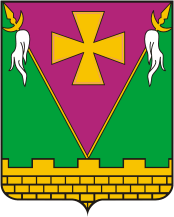 АДМИНИСТРАЦИЯ ЮЖНО-КУБАНСКОГО                                 СЕЛЬСКОГО ПОСЕЛЕНИЯ ДИНСКОГО РАЙОНАПОСТАНОВЛЕНИЕот 27.06.2019                                                                                       № 161 поселок ЮжныйО присвоении наименований улицам, расположенных в границах квартала, ограниченного улицами Северная, Водозаборная, Черноморская, ВосточнаяВ соответствии с Уставом Южно-Кубанского сельского поселения Динского района, решением Совета Южно-Кубанского сельского поселения от 30.09.2011 № 38 «Об утверждении Положения о порядке присвоения наименований (переименований) улицам, площадям, иным составным частям населенного пункта, установления нумерации домов, установки указателей с наименованиями улиц и номеров домов, присвоения адресов объектам недвижимости на территории Южно-Кубанского сельского поселения Динского района», на основании заключения комиссии по присвоению наименований (переименований) улиц и иным составным частям поселка Южный от 21.06.2019,                       п о с т а н о в л я ю:1. Присвоить следующие наименования улицам:- проезд Восточный;- проезд Крайний.2. Утвердить схему расположения улиц, в соответствии с проектом планировки утвержденным постановлением администрации муниципального образования Динской район от14.06.2019 № 1098 «Об утверждении документации по проекту планировки территории (проект планировки и проект межевания) для размещения индивидуальной жилой застройки в пос. Южном, в границах квартала, ограниченного улицами Северная, Водозаборная, Черноморская, Восточная» (прилагается).3. Общему отделу администрации Южно-Кубанского сельского поселения (Монастырная) опубликовать в периодическом печатном издании – муниципальная газета Южно-Кубанского сельского поселения Динского района Краснодарского края «Южный. Официальный вестник» и разместить на официальном сайте администрации Южно-Кубанского сельского поселения настоящее постановление.	4. Постановление вступает в силу со дня его обнародования.Исполняющий обязанностиглавы администрации Южно-Кубанского сельского поселения                                                                           И.Е. КабашныйСХЕМА РАСПОЛОЖЕНИЯ УЛИЧНО-ДОРОЖНОЙ СЕТИ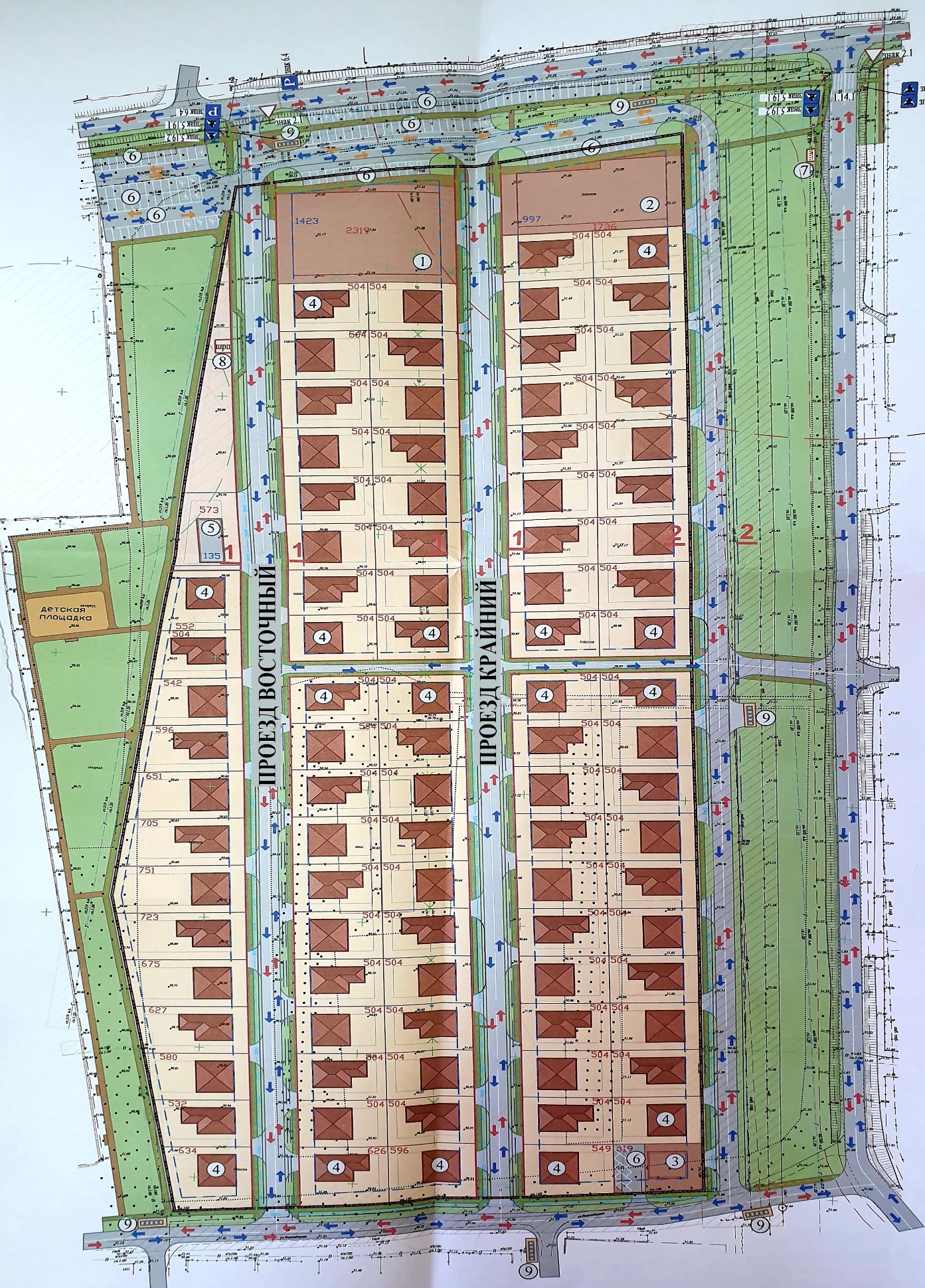 Приложениек постановлению администрацииЮжно-Кубанского сельского поселенияДинского районаот_______________№ _________